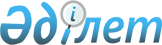 О внесении изменения в приказ Министра национальной экономики Республики Казахстан 29 декабря 2017 года № 441 "Об утверждении перечня республиканских проектов государственно-частного партнерства, планируемых к реализации"Приказ Министра национальной экономики Республики Казахстан от 29 мая 2019 года № 47. Зарегистрирован в Министерстве юстиции Республики Казахстан 30 мая 2019 года № 18753
      ПРИКАЗЫВАЮ:
      1. Внести в приказ Министра национальной экономики Республики Казахстан 29 декабря 2017 года № 441 "Об утверждении перечня республиканских проектов государственно-частного партнерства, планируемых к реализации" (зарегистрирован в Реестре государственной регистрации нормативных правовых актов за № 16317, опубликован 1 марта 2018 года в Эталонном контрольном банке нормативных правовых актов Республики Казахстан) следующее изменение:
      перечень республиканских проектов государственно-частного партнерства, планируемых к реализации, утвержденный указанным приказом, изложить в редакции согласно приложению к настоящему приказу.
      2. Департаменту инвестиционной политики в установленном законодательством порядке обеспечить:
      1) государственную регистрацию настоящего приказа в Министерстве юстиции Республики Казахстан;
      2) в течение десяти календарных дней со дня государственной регистрации настоящего приказа в Министерстве юстиции Республики Казахстан направление его на казахском и русском языках в Республиканское государственное предприятие на праве хозяйственного ведения "Институт законодательства и правовой информации Республики Казахстан" Министерства юстиции Республики Казахстан для официального опубликования и включения в Эталонный контрольный банк нормативных правовых актов Республики Казахстан;
      3) размещение настоящего приказа на интернет-ресурсе Министерства национальной экономики Республики Казахстан;
      4) в течение десяти рабочих дней после государственной регистрации настоящего приказа в Министерстве юстиции Республики Казахстан представление в Юридический департамент Министерства национальной экономики Республики Казахстан сведений об исполнении мероприятий, предусмотренных подпунктами 1), 2) и 3) настоящего пункта приказа.
      3. Контроль за исполнением настоящего приказа возложить на вице-министра национальной экономики Республики Казахстан.
      4. Настоящий приказ вводится в действие по истечении десяти календарных дней после дня его первого официального опубликования.
      СОГЛАСОВАН
Министерство финансов
Республики Казахстан Перечень республиканских проектов государственно-частного партнерства, планируемых к реализации
					© 2012. РГП на ПХВ «Институт законодательства и правовой информации Республики Казахстан» Министерства юстиции Республики Казахстан
				
      Министр национальной экономики
Республики Казахстан 

Р. Даленов
Приложение
к приказу Министра
национальной экономики
Республики Казахстан
от 29 мая 2019 года № 47Утвержден
приказом Министра
национальной экономики
Республики Казахстан
от 29 декабря 2017 года № 441
№ п/п
Наименование
1
2
1.
Реконструкция Туркестанского магистрального канала с ПК888+27 по ПК 1082+00 с включением дополнительных орошаемых земель в городе Туркестане ЮКО (IV-очередь)
2.
Строительство и эксплуатация автомобильных дорог Туркестанской области, l-технической категории с 4-х полосным движением
3.
Строительство обводной железнодорожной линии в обход железнодорожного узла станции Алматы
4.
Создание объединенной университетской больницы путем объединения подведомственных организаций Министерства здравоохранения Республики Казахстан в городе Алматы на 1265 коек
5.
Передача в доверительное управление государственного имущества, находящегося на балансе республиканского государственного учреждения "Восточно-Казахстанский департамент государственного имущества и приватизации Комитета государственного имущества и приватизации Министерства финансов Республики Казахстан"
6.
Региональный центр тестирования и педагогической компетенции